Р о с с и й с к а я  Ф е д е р а ц и яИркутская   областьМуниципальное образование «Тайшетский  район»Бирюсинское муниципальное образование«Бирюсинское городское поселение»Администрация Бирюсинского городского поселенияПОСТАНОВЛЕНИЕот  «14» марта 2016г.                                                                                          № 119В целях повышения уровня управления и эффективности использования муниципальной собственности, увеличения доходной части бюджета Бирюсинского городского поселения,  ст. ст.14,50,51 Федерального Закона «Об общих принципах организации местного самоуправления в Российской Федерации», ст.ст.124,125,209,215  Гражданского Кодекса Российской Федерации, ст.179 Бюджетного кодекса Российской Федерации, Федеральным Законом «О приватизации государственного и муниципального имущества», ст.ст. 33,45 Устава Бирюсинского муниципального образования «Бирюсинское городское поселение», администрация Бирюсинского городского поселенияПОСТАНОВЛЯЕТ:           1. Утвердить муниципальную программу Бирюсинского муниципального образования «Бирюсинское городское поселение» «Управление и распоряжение муниципальным имуществом Бирюсинского городского поселения на 2016-2018гг.» (прилагается).           2. Структурным органам администрации Бирюсинского городского поселения, главным распорядителям средств бюджета руководствоваться положением Программы, указанной в пункте 1 настоящего постановления, при формировании и организации исполнения бюджета Бирюсинского городского поселения на 2016 -2018 годы.           3. Настоящее постановление подлежит официальному опубликованию в газете Бирюсинский Вестник.           4. Настоящее постановление вступает в силу с даты опубликования в газете Бирюсинский Вестник.           5. Контроль за исполнением настоящего постановления оставляю за собой.Глава администрации Бирюсинскогомуниципального образования «Бирюсинское городское поселение»                                                        А.В. КовпинецМуниципальная программа Бирюсинского муниципального образования «Бирюсинское городское поселение»  «Управление и распоряжение муниципальным имуществом Бирюсинского городского поселения на 2016-2018 годы»Бирюсинск, 2016 годПАСПОРТМУНИЦИПАЛЬНОЙ ПРОГРАММЫ БИРЮСИНСКОГО МУНИЦИПАЛЬНОГО ОБРАЗОВАНИЯ «БИРЮСИНСКОЕ ГОРОДСКОЕ ПОСЕЛЕНИЕ» «УПРАВЛЕНИЕ И РАСПОРЯЖЕНИЕ МУНИЦИПАЛЬНЫМ ИМУЩЕСТВОМ БИРЮСИНСКОГО ГОРОДСКОГО ПОСЕЛЕНИЯ НА 2016-2018 ГОДЫСектор по земельным, имущественным отношениям и градостроительству отдела по вопросам ЖКХ, земельным, имущественным отношениям, градостроительству и благоустройству(наименование структурного подразделения ответственного за разработку муниципальной программы)РАЗДЕЛ I. ХАРАКТЕРИСТИКА ПРОБЛЕМЫ И ОБОСНОВАНИЕ НЕОБХОДИМОСТИ ЕЕРЕШЕНИЯ НА МЕСТНОМ УРОВНЕУправление и распоряжение имуществом, находящимся в муниципальной собственности Бирюсинского городского поселения (далее - муниципальное имущество), представляет собой совокупность экономических отношений в сфере использования имущества, составляющего муниципальную казну муниципального образования, муниципального имущества, закрепленного за муниципальными учреждениями, исполнительными органами муниципальной власти города Бирюсинска, а также их имущественных прав, вытекающих из участия в хозяйственных обществах.Уровень развития имущественных отношений во многом определяет степень устойчивости экономики Бирюсинского муниципального образования «Бирюсинское городское поселение» (далее г.Бирюсинск) и возможность ее стабильного развития в рыночных условиях.Сфера управления муниципальным имуществом охватывает широкий крут вопросов, такихкак: ведение реестра объектов муниципальной собственности; передача имущества во владение, пользование и в аренду; безвозмездные прием и передача объектов собственности на иные уровни собственности; приватизация и отчуждение имущества; участие в создании, реорганизации и ликвидации муниципальных учреждений; разграничение муниципального имущества; деятельность по повышению эффективности использования муниципального имущества и вовлечению его в хозяйственный оборот; паспортизация и принятие в муниципальную собственность бесхозяйного имущества; обеспечение контроля за использованием по назначению и сохранностью муниципального имущества.Повышение эффективности управления и распоряжения имуществом, находящимся в муниципальной собственности Бирюсинского городского поселения, является важной стратегической целью проведения политики городского поселения в сфере имущественных отношений для обеспечения устойчивого социально-экономического развития города Бирюсинок.В настоящее время сложилась ситуация, когда часть объектов недвижимости, расположенных на территории г.Бирюсинска и являющихся муниципальной собственностью, не имеют соответствующих технических и правовых документов, что затрудняет возможность их эффективного управления, например, передачу в долгосрочную аренду или приватизацию муниципального имущества. Отсутствие свидетельств о государственной регистрации права собственности на объекты, особенно жилищно-коммунального назначения, тормозит процесс передачи их в долгосрочную аренду или концессию. Также при приватизации и передаче в аренду муниципального имущества действующее законодательство устанавливает обязательное наличие рыночной оценки данного имущества, проведение которой ограничено финансовыми ресурсами, предусмотренными бюджетом города на данные цели.Переход на программно-целевой метод управления позволит оптимизировать управление имуществом, находящемся в Бирюсинском городском поселении.Комплексное выполнение мероприятий Программы позволит решить ряд проблем и обеспечит возможность эффективного управления муниципальным имуществом. Реализация мероприятий приведет к совершенствованию порядка управления и распоряжения муниципальным имуществом, находящимся в муниципальной собственности, формированию фактически точной структуры собственности и системы управления имуществом, позволяющих обеспечить исполнение администрацией Бирюсинского городского поселения исполнительных функций. Также будет уточнен реестр муниципальной собственности города Бирюсинска и созданы условия для увеличения социального, инвестиционного и производственного потенциала в целях экономического роста города.РАЗДЕЛ И. ЦЕЛЬ И ЗАДАЧИ МУНИЦИПАЛЬНОЙ ПРОГРАММЫ,СРОКИ РЕАЛИЗАЦИИ Основной целью Программы является повышение эффективности управления муниципальным имуществом, а также пополнение доходной части бюджета Бирюсинского городского поселения за счет неналоговых поступлений от аренды и продажи муниципального имущества.Для достижения поставленной цели необходимо решить следующую задачу по обеспечению рационального и эффективного использования муниципальным имуществом.Для решения поставленной задачи требуется выполнить следующие мероприятия:- провести инвентаризацию объектов недвижимости муниципальной собственности, оформить технические документы на объекты;- оформить права собственности на муниципальное имущество;- провести работу по выявлению и паспортизации бесхозяйного недвижимого имущества;- провести работу по корректировке реестров муниципального имущества.Срок реализации муниципальной программы 2016-2018 годы.РАЗДЕЛ III. ЦЕЛЕВЫЕ ПОКАЗАТЕЛИ И ОЖИДАЕМЫЕ КОНЕЧНЫЕ РЕЗУЛЬТАТЫ РЕАЛИЗАЦИИ МУНИЦИПАЛЬНОЙ ПРОГРАММЫ, ОЦЕНКА РИСКОВ РЕАЛИЗАЦИИМУНИЦИПАЛЬНОЙ ПРОГРАММЫ.Повышение эффективности управления муниципальным имуществом, а также пополнение доходной части бюджета Бирюсинского городского поселения за счет неналоговых поступлений от аренды и продажи муниципального имущества позволит достичь следующих показателей:- увеличение доли объектов недвижимости, права муниципальной собственности на которые зарегистрированы в установленном законом порядке (100 %);- увеличение дохода от использования муниципального имущества на 350 тыс. руб.;- увеличение дохода от использования земельного ресурса на 400 тыс. руб.Целевые показатели реализации муниципальной программы представлены в приложении 1.На результат реализации программы могут повлиять риски, как внутренние, которые относятся к сфере компетенции ответственного исполнителя программы, так и внешние, наступление которых не зависит от действий исполнителя муниципальной программы.К внутренним рискам реализации муниципальной программы относятся:- низкая исполнительная дисциплина исполнителей муниципальной программы;- несвоевременная разработка, согласование и принятие документов, обеспечивающих выполнение основных мероприятий муниципальной программы;- недостаточная оперативность корректировки хода реализации программы при наступлении внешних рисков реализации муниципальной программы.Мерами по управлению внутренними рисками реализации муниципальной программы являются:- детальное планирование хода реализации муниципальной программы;- оперативный мониторинг хода реализации муниципальной программы; своевременная корректировка основных мероприятий и сроков их исполнения с сохранением ожидаемых результатов их реализации.К внешним рискам реализации муниципальной программы относятся: макроэкономические риски, связанные с возможностями снижения темпов роста экономики и уровня инвестиционной активности. Эти риски могут отразиться на уровне реализации наиболее затратных мероприятий; операционные риски связаны с несовершенством системы управления, недостаточной технической и нормативной правовой поддержкой для реализации мероприятий муниципальной программы. Эти риски могут привести к нарушению сроков выполнения мероприятий и достижения запланированных результатов; техногенные и экологические риски, связанные с возникновением крупной техногенной или экологической катастрофы. Эти риски могут привести к отвлечению средств от финансирования мероприятий муниципальной программы в пользу других направлений развития Бирюсинского городского поселения и переориентации на ликвидацию последствий катастрофы.Управление рисками реализации муниципальной программы будет осуществляться путем координации деятельности администрации Бирюсинского городского поселения.В рамках реализации муниципальной программы предполагается достижение следующих результатов:- увеличение доли объектов недвижимости, права муниципальной собственности;       - получение дохода в бюджет Бирюсинского городского поселения от использования имущества;- получение дохода в бюджет Бирюсинского городского поселения от земельного ресурса; - принятие в муниципальную собственность бесхозяйного имущества.РАЗДЕЛ IV. ПЕРЕЧЕНЬ И ОПИСАНИЕ ПРОГРАММНЫХ МЕРОПРИЯТИЙСРОКИ ИХ РЕАЛИЗАИИРеализация мероприятий муниципальной программы позволит обеспечить инвентаризацию объектов муниципальной собственности, а именно:- провести инвентаризацию объектов недвижимости муниципальной собственности, оформить технические документы на объекты: многоквартирный 3-х этажный жилой дом по ул.Советская, 37А, в том числе 24 квартиры; водопроводные сети по ул. Ленина и пос.Энергетиков; автомобильные дороги местного значения по ул. Марата и ул. Парижской Коммуны, водоснабжение вновь строящегося теплоисточника в г.Бйрюсинске (2 этап) по ул.Горького, 1-20, земельный участок под обустройство сквера по ул. Заводская, 1В; земельный участок Для размещения хоккейного корта по ул. Заводская, 2Б; земельный участок под обустройство Городской площади по ул. Заводская, 2В.- оформить права собственности на муниципальное имущество: многоквартирный 3-х этажный жилой дом по ул.Советская, 37А, в том числе 24 квартиры; водопроводные сети по ул. Ленина и пос.Энергетиков; автомобильные дороги местного значения по ул. Марата й ул. Парижской Коммуны, водоснабжение вновь строящегося теплоисточника в г.Бирюсинске (2 этап) по ул.Горького, 1-20; земельный участок под обустройство сквера по ул. Заводская, 1В; земельный участок для размещения хоккейного корта по ул. Заводская, 2Б; земельный участок под обустройство Городской площади по ул. Заводская, 2В.- провести работу по выявлению и паспортизации бесхозяйного недвижимого имущества, согласно Реестра объектов с признаками бесхозяйного.- провести работу по корректировке реестров муниципального имущества.Сроки реализации мероприятий муниципальной программы 2016 -2018 годы.Перечень мероприятий муниципальной программы представлен в приложение №2.РАЗДЕЛ V. МЕТОДИКА ОЦЕНКИ ЭФФЕКТИВНОСТИ РЕАЛИЗАЦИИ МУНИЦИПАЛЬНОЙ ПРОЕРАММЫМетодика оценки эффективности реализации муниципальной программы основывается на данных о динамике плановых и фактически достигнутых показателей деятельности, а также затрат в разрезе мероприятий муниципальной программы. При этом осуществляется факторный анализ причин отклонений фактически достигнутых показателей от плановых.Методика оценки эффективности реализации муниципальной программы учитывает необходимость проведения оценок:степени достижения целей и решения задач муниципальной программы.Оценка степени достижения целей и решения задач муниципальной программы определяется путем сопоставления фактически достигнутых значений показателей результативности муниципальной программы и их плановых значений по формуле:^ _ Сдгц + Сдщ дц_ Nгде:Qдц - степень достижения целей (решения задач);QДи - степень достижения показателя результативности реализации муниципальной программы;N - количество показателей результативности реализации муниципальной программы.Степень достижения показателя результативности реализации муниципальной программыQ( дп ) рассчитывается по формуле: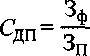 где:3Ф - фактическое значение показателя результативности реализации муниципальной программы;3п - плановое значение показателя результативности реализации муниципальной программы (для показателей результативности, желаемой тенденцией развития которых является рост значений) или,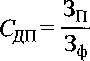 (для показателей результативности, желаемой тенденцией развития которых является снижение значений);степени соответствия запланированному уровню затрат и эффективности использования средств, направленных на реализацию муниципальной программы.Оценка степени соответствия запланированному уровню затрат и эффективности использования средств, направленных на реализацию муниципальной программы, определяется путем сопоставления плановых и фактических объемов финансирования муниципальной программы по формуле:где:. уровень финансирования реализации муниципальной программы;- фактический объем финансовых ресурсов, направленный на реализацию муниципальной программы;Фп - плановый объем финансовых ресурсов на соответствующий отчетный период.зЭффективность реализации муниципальной программы ( мп ) рассчитывается по следующей формуле:Эмп = Сдц-УфВывод об эффективности (неэффективности) реализации муниципальной программы определяется на основании следующих критериев:РАЗДЕЛ VI. ОБОСНОВАНИЕ ПОТРЕБНОСТИ В НЕОБХОДИМЫХ РЕСУРСАХРасчет объема ресурсов осуществляется путем оценки объема финансирования по каждому мероприятию исходя из необходимого достижения целевых показателей по укрупненной структуре затрат, учитывающей все необходимые расходы. Финансирование программных мероприятий осуществляется за счет средств бюджета Бирюсинского городского поселения в объемах, предусмотренных муниципальной программой и утвержденных решением о бюджете Бирюсинского городского поселения на соответствующий финансовый год и плановый период.Объем финансирования муниципальной программы за счет средств местного бюджета - 1488,40 тыс. руб., в том числе по годам:2016 год  - 488,40 тыс. руб.;                                                       2017 год – 500,00 тыс.руб.;                                                       2018 год – 500,00 тыс.руб.Объемы финансирования муниципальной программы ежегодно уточняются при формировании бюджета Бирюсинского городского поселения и затрат, необходимых для реализации муниципальной программы.Направления и объемы, финансирования муниципальной программы Бирюсинского; муниципального образования «Бирюсинское городское поселение» «Обеспечение деятельности органов местного самоуправления Бирюсинского муниципального образования «Бирюсинское городское поселение» на 2016-2018г.г. представлены в приложении №3.РАЗДЕЛ VII. ОПИСАНИЕ СИСТЕМЫ УПРАВЛЕНИЯ РЕАЛИЗАЦИЕЙ МУНИЦИПАЛЬНОЙ ПРОЕРАММЫМеханизм реализации программы включает в себя систему комплексных мероприятий, важными элементами которой являются планирование, мониторинг, уточнение и корректировка целевых показателей муниципальной программы.В связи с этим, администрация Бирюсинского городского поселения ежегодно осуществляет контроль:-за эффективным и целевым использованием бюджетных средств, направленных на реализацию мероприятий программы;-соблюдением законодательства Российской Федерации при заключении муниципальных контрактов на выполнение работ и услуг;-соблюдением финансовой дисциплины при финансировании работ;-оценивает эффективность реализации мероприятий муниципальной программы.В процессе реализации муниципальной программы структурное подразделение ответственное за разработку вправе инициировать внесение изменений в муниципальную программу в части изменения:объема расходов бюджета поселения на реализацию муниципальной программы;состава мероприятий муниципальной программы, значений их показателей;ожидаемых конечных результатов реализации муниципальной программы и целевых показателей; показателей эффективности реализации муниципальной программы; продления сроков реализации муниципальной программы с целью исполнения в очередном финансовом году принятых в рамках муниципальной программы обязательств.Внесение изменений в муниципальную программу, предусматривающее корректировку цели, задач и целевых показателей муниципальной программы, а также изменение утвержденного Решением Думы о бюджете на текущий финансовый год и плановый период объема бюджетных ассигнований на реализацию муниципальной программы и (или) внесение изменений в сводную бюджетную роспись местного бюджета.Структурное подразделение ответственное за разработку муниципальной программы ежемесячно не позднее 25 числа месяца, следующего за отчетным периодом, а также ежегодно в срок до 15 февраля года, следующего за годом реализации муниципальной программы готовит отчет (в случае завершения программы - итоговый отчет) о результатах реализации муниципальной программы, анализ целевых показателей и аналитическую записку к отчету о результатах реализации муниципальной программы по формам согласно приложений №2, №3, №4 к «Положению о разработке, утверждении и реализации муниципальных программ Бирюсинского муниципального образования «Бирюсинское городское поселение» и методики оценки эффективности реализации муниципальных программ Бирюсинского муниципального образования «Бирюсинское городское поселение».Сектор по финансово-экономическим вопросам, торгам и закупкам администрации Бирюсинского городского поселения представляет главе администрации Бирюсинского городского поселения информацию, необходимую для проведения мониторинга реализации муниципальной программы в части финансового обеспечения муниципальной программы, в том числе с учетом внесения изменений в объемы финансирования муниципальной программы.Сектором по финансово-экономическим вопросам, торгам и закупкам администрации Бирюсинского городского поселения ежегодно проводится оценка эффективности реализации муниципальной программы в соответствии с методикой оценки эффективности реализации муниципальной программы, согласно Раздела V муниципальной программы.Результаты оценки эффективности реализации муниципальной программы представляются сектором по финансово-экономическим вопросам, торгам и закупкам администрации Бирюсинского городского поселения ответственным исполнителям муниципальных программ, в состав которых входят муниципальные подпрограммы, одновременно с ежегодным (в случае завершения Программы - итоговым) отчетом о результатах реализации муниципальной программы.Общее руководство за реализацией мероприятий программы осуществляет глава Бирюсинского городского поселения.Контроль за целевым использованием выделенных бюджетных средств осуществляет сектор, по земельным, имущественным отношениям и градостроительству администрации Бирюсинского городского поселения.О.В. Тун-Куй-СюЗав. сектором по земельным, имущественным отношениям и градостроительству;	Приложение	1к муниципальной программе «Управление и распоряжение муниципальным имуществом Бирюсинского городского поселения на 2016 — 2018 годы»ЦЕЛЕВЫЕ ПОКАЗАТЕЛИМУНИЦИПАЛЬНОЙ ПРОГРАММЫ БИРЮСИНСКОГО МУНИЦИПАЛЬНОГО ОБРАЗОВАНИЯ «БИРЮСИНСКОЕ ГОРОДСКОЕ ПОСЕЛЕНИЕ» «ОБЕСПЕЧЕНИЕ ДЕЯТЕЛЬНОСТИ ОРГАНОВ МЕСТНОГО САМОУПРАВЛЕНИЯ БИРЮСИНСКОГО МУНИЦИПАЛЬНОГО ОБРАЗОВАНИЯ«БИРЮСИНСКОЕ ГОРОДСКОЕ ПОСЕЛЕНИЕ» НА 2016-2018 г.г.Приложение 2 к муниципальной программе «Управление и распоряжение муниципальным имуществом Бирюсинского городского поселения на 2016 — 2018 годы»ПЕРЕЧЕНЬ МЕРОПРИЯТИЙМУНИЦИПАЛЬНОЙ ПРОГРАММЫ БИРЮСИНСКОГО МУНИЦИПАЛЬНОГО ОБРАЗОВАНИЯ «БИРЮСИНСКОЕ ГОРОДСКОЕ ПОСЕЛЕНИЕ» «ОБЕСПЕЧЕНИЕ ДЕЯТЕЛЬНОСТИ ОРГАНОВ МЕСТНОГО САМОУПРАВЛЕНИЯ БИРЮСИНСКОГО МУНИЦИПАЛЬНОГО ОБРАЗОВАНИЯ «БИРЮСИНСКОЕ ГОРОДСКОЕ ПОСЕЛЕНИЕ» НА 2016 - 2018 Г.Г.Приложение 3 к муниципальной программе «Управление и распоряжение муниципальным имуществом   Бирюсинского городского поселения на 2016 — 2018 годы»НАПРАВЛЕНИЯ И ОБЪЕМЫ ФИНАНСИРОВАНИЯ МУНИЦИПАЛЬНОЙ ПРОГРАММЫ БИРЮСИНСКОГО МУНИЦИПАЛЬНОГО ОБРАЗОВАНИЯ «БИРЮСИНСКОЕ ГОРОДСКОЕ ПОСЕЛЕНИЕ» «ОБЕСПЕЧЕНИЕ ДЕЯТЕЛЬНОСТИ ОРГАНОВ МЕСТНОГО САМОУПРАВЛЕНИЯ БИРЮСИНСКОГО МУНИЦИПАЛЬНОГО ОБРАЗОВАНИЯ «БИРЮСИНСКОЕ ГОРОДСКОЕ ПОСЕЛЕНИЕ» НА 2016-2018 г.г.Об утверждении муниципальной программы  «Управление и распоряжение муниципальным имуществом Бирюсинского городского поселения на 2016-2018 годы»Приложение  к постановлению администрацииБирюсинского городского поселенияот «14»марта 2016г. № 119Наименование муниципальной программы«Управление и распоряжение муниципальным имуществом Бирюсинского городского поселения на 2016.-2018 годы»Основание для разработки муниципальной программыБюджетный кодекс Российской Федерации, Федеральный закон «Об общих принципах организации местного самоуправления в Российской Федерации» от 06.10.2003 № 131-ФЗ, Федеральный закон «О защите конкуренции» от 26.07.2006 № 135-ФЗ, Федеральный закон «О государственной регистрации прав на недвижимое имущество и сделок с ним» от 21.07.1997 № 122-ФЗ, Федеральный закон «О приватизации государственного и муниципального имущества» от 21.12.2001 года№ 178-ФЗ, Устав Бирюсинского муниципального образования «Бирюсинское городское поселение».Заказчик муниципальной программыАдминистрация Бирюсинского муниципального образования «Бирюсинское городское поселение»Разработчик муниципальной программыОтдел по вопросам ЖКХ, земельным, имущественным отношениям, градостроительству и благоустройствуОтветственный исполнитель муниципальной программыСектор по земельным, имущественным отношениям и градостроительству отдела по вопросам ЖКХ, земельным, имущественным отношениям, градостроительству и благоустройствуЦель муниципальной программыПовышение эффективного управления муниципальным имуществом, пополнение доходной части бюджетаЗадача муниципальной программыОбеспечение рационального и ^эффективного использования муниципальным имуществомЦелевые показатели муниципальной программы-увеличение доли объектов недвижимости, права муниципальной собственности на которые зарегистрированы в установленном законом порядке (100 %);увеличение дохода от использования муниципального имущества на 350 тыс. руб.;увеличение дохода от использования земельного ресурса на 400 тыс. руб.Муниципальные подпрограммыНе предусмотреныСрок реализации муниципальной программы2016-2018 годыРесурсное обеспечение муниципальной программыОбъем финансирования муниципальной программы за счет средств местного бюджета - 1488,40 тыс. руб., в том числе по годам:год - 488,40 тыс. рублей;год - 500,00 тыс. рублей;год - 500,00 тыс. рублей.Ожидаемые конечные результаты реализации муниципальной программыувеличение доли объектов недвижимости, права муниципальной собственности;получение дохода в бюджет Бирюсинского городского поселения от использования имущества;получение дохода в бюджет Бирюсинского городского поселения от земельного ресурса;принятие в муниципальную собственность бесхозяйного имущества.Вывод об эффективности реализации муниципальной программыКритерии оценки эффективности ЭмпНеэффективнаяменее 0,5Уровень эффективности удовлетворительный0,5 - 0,79Эффективная0,8 - 1Высокоэффективнаяболее 1Nп/пНаименование цели, задачи, целевого показателяЕд. изм.Значение целевого показателяЗначение целевого показателяЗначение целевого показателяЗначение целевого показателяЗначение целевого показателяПорядок(формула)расчетацелевогопоказателяИсточники данных для расчета целевого показателяNп/пНаименование цели, задачи, целевого показателяЕд. изм.Отчетн ый год 2014 годТекущ ий год 2015 годПлановый периодПлановый периодПлановый периодПорядок(формула)расчетацелевогопоказателяИсточники данных для расчета целевого показателяNп/пНаименование цели, задачи, целевого показателяЕд. изм.Отчетн ый год 2014 годТекущ ий год 2015 год2016 год2017 год2018 годПорядок(формула)расчетацелевогопоказателяИсточники данных для расчета целевого показателя12345678910ЦельЦельПовышение эффективного управления муниципальным имуществом, пополнение доходной части бюджетаПовышение эффективного управления муниципальным имуществом, пополнение доходной части бюджетаПовышение эффективного управления муниципальным имуществом, пополнение доходной части бюджетаПовышение эффективного управления муниципальным имуществом, пополнение доходной части бюджетаПовышение эффективного управления муниципальным имуществом, пополнение доходной части бюджетаПовышение эффективного управления муниципальным имуществом, пополнение доходной части бюджетаПовышение эффективного управления муниципальным имуществом, пополнение доходной части бюджетаПовышение эффективного управления муниципальным имуществом, пополнение доходной части бюджетаЗадачаЗадачаОбеспечение рационального и эффективного использования муниципальным имуществомОбеспечение рационального и эффективного использования муниципальным имуществомОбеспечение рационального и эффективного использования муниципальным имуществомОбеспечение рационального и эффективного использования муниципальным имуществомОбеспечение рационального и эффективного использования муниципальным имуществомОбеспечение рационального и эффективного использования муниципальным имуществомОбеспечение рационального и эффективного использования муниципальным имуществомОбеспечение рационального и эффективного использования муниципальным имуществом1.1Целевой показатель: увеличение доли объектов недвижимости, права муниципальной собственности на которые зарегистрированы в установленном закономпорядке%67809295100Отчет о деятельности по управлению муниципальным имуществом1.2Целевой показатель: увеличение дохода от использования муниципального имуществатыс. руб.699,00667,2780,3890,301017,2Финансовый годовой отчёт1.3Целевой показатель: увеличение дохода от использования земельного ресурсатыс. руб.639,63359,39480,00610,00759,39Финансовый годовой отчётNп/пНаименование цели, задачи, мероприятияОтветственный за реализациюмероприятияСрок реализации мероприятияСрок реализации мероприятияИсточник финансирования / Наименование показателя мероприятияЕд.изм.Расходы на мероприятие / Значения показателей мероприятияРасходы на мероприятие / Значения показателей мероприятияРасходы на мероприятие / Значения показателей мероприятияNп/пНаименование цели, задачи, мероприятияОтветственный за реализациюмероприятияс (месяц/ год)по (месяц/ год)Источник финансирования / Наименование показателя мероприятияЕд.изм.2016 год2017 год2018 год12345678910Цель: Повышение эффективного управления муниципальным имуществом, пополнение доходной части бюджетаЦель: Повышение эффективного управления муниципальным имуществом, пополнение доходной части бюджетаЦель: Повышение эффективного управления муниципальным имуществом, пополнение доходной части бюджетаЦель: Повышение эффективного управления муниципальным имуществом, пополнение доходной части бюджетаЦель: Повышение эффективного управления муниципальным имуществом, пополнение доходной части бюджетаЦель: Повышение эффективного управления муниципальным имуществом, пополнение доходной части бюджетаЦель: Повышение эффективного управления муниципальным имуществом, пополнение доходной части бюджетаЦель: Повышение эффективного управления муниципальным имуществом, пополнение доходной части бюджетаЦель: Повышение эффективного управления муниципальным имуществом, пополнение доходной части бюджета1.Задача: Обеспечение рационального и эффективного использования муниципальным имуществомЗадача: Обеспечение рационального и эффективного использования муниципальным имуществомЗадача: Обеспечение рационального и эффективного использования муниципальным имуществомЗадача: Обеспечение рационального и эффективного использования муниципальным имуществомЗадача: Обеспечение рационального и эффективного использования муниципальным имуществомЗадача: Обеспечение рационального и эффективного использования муниципальным имуществомЗадача: Обеспечение рационального и эффективного использования муниципальным имуществомЗадача: Обеспечение рационального и эффективного использования муниципальным имуществомЗадача: Обеспечение рационального и эффективного использования муниципальным имуществом1.1.Мероприятие 1.1Провести инвентаризацию объектов недвижимости муниципальной собственности, оформить технические документы на объектысектор по земельным, имуществен-ным отноше-ниям иградострои-тельству01.01.201631.12.2018Источникфинансированиятыс.руб.480,40480,00480,001.1.Мероприятие 1.1Провести инвентаризацию объектов недвижимости муниципальной собственности, оформить технические документы на объектысектор по земельным, имуществен-ным отноше-ниям иградострои-тельству01.01.201631.12.2018БюджетБирюсинскогогородскогопоселениятыс.руб.480,40480,00480,001.2.Мероприятие 1.2Оформить права собственности на муниципальное имуществосектор по земельным, имуществен-ным отноше-ниям иградострои-тельству01.01.201631.12.2018Источникфинансированиятыс.руб.0,000,000,001.2.Мероприятие 1.2Оформить права собственности на муниципальное имуществосектор по земельным, имуществен-ным отноше-ниям иградострои-тельству01.01.201631.12.2018БюджетБирюсинскогогородскогопоселениятыс.руб.0,000,000,001.3.Мероприятие 1.3 Провести работу по выявлению и паспортизации бесхозяйного недвижимого имущества;сектор по земельным, имуществен-ным отноше-ниям иградострои-тельству01.01.201631.12.2018Источникфинансированиятыс.руб.8,0020,0020,001.3.Мероприятие 1.3 Провести работу по выявлению и паспортизации бесхозяйного недвижимого имущества;сектор по земельным, имуществен-ным отноше-ниям иградострои-тельству01.01.201631.12.2018БюджетБирюсинскогогородскогопоселениятыс.руб.0,000,000,001.4.Мероприятие 1.4Провести работу по корректировке реестров муниципального имуществасектор по земельным, имуществен-ным отноше-ниям иградострои-тельству01.01.201631.12.2018Источникфинансированиятыс.руб.0,000,000,001.4.Мероприятие 1.4Провести работу по корректировке реестров муниципального имуществасектор по земельным, имуществен-ным отноше-ниям иградострои-тельству01.01.201631.12.2018БюджетБирюсинскогогородскогопоселениятыс.руб.0,000,000,00Итого объем финансирования по задачеИтого объем финансирования по задачеИтого объем финансирования по задачеИтого объем финансирования по задачеИсточникфинансированиятыс.руб.488,40500,00500,00Итого объем финансирования по задачеИтого объем финансирования по задачеИтого объем финансирования по задачеИтого объем финансирования по задачеБюджетБирюсинскогогородскогопоселениятыс.руб.488,40500,00500,00Итого объем финансирования в целом по программеИтого объем финансирования в целом по программеИтого объем финансирования в целом по программеИтого объем финансирования в целом по программеИсточникфинансированиятыс.руб.488,40500,00500,00Итого объем финансирования в целом по программеИтого объем финансирования в целом по программеИтого объем финансирования в целом по программеИтого объем финансирования в целом по программеБюджетБирюсинскогогородскогопоселениятыс.руб.488,40500,00500,00NНаименование цели, задачи, мероприятияИсточникфинансированияКВСРРзПрКЦСРКВРОбщий объем финансир ования, тыс. руб.Объем финансирования, тыс. руб.Объем финансирования, тыс. руб.Объем финансирования, тыс. руб.NНаименование цели, задачи, мероприятияИсточникфинансированияКВСРРзПрКЦСРКВРОбщий объем финансир ования, тыс. руб.2016 год2017 год2018 годNНаименование цели, задачи, мероприятияИсточникфинансированияКВСРРзПрКЦСРКВРОбщий объем финансир ования, тыс. руб.123456789101112Цель: повышение эффективного управления муниципальным имуществом, пополнение доходной части бюджетаБюджет  Бирюсинскогогородскогопоселения950XXXX1488,40488,40500,00500,001Задача: Обеспечение эффективного выполнения органами местного самоуправления возложенных полномочийБюджет  Бирюсинскогогородскогопоселения950XXXX1488,40488,40500,00500,001.1Мероприятие 1.1Провести инвентаризацию объектов недвижимости муниципальной собственности, оформить технические документы на объектыБюджет  Бирюсинскогогородскогопоселения950041281000041701440,40480,40480,00480,001.2Мероприятие 1.2Оформить право собственности на муниципальное имуществоБюджетБирюсинскогогородскогопоселения950041281000041700,000,000,000,000,001.3Мероприятие 1.3Провести работу по выявлению и паспортизации бесхозяйного недвижимого имуществаБюджетБирюсинскогогородскогопоселения9500412810000417068,0048,008,0020,0020,001.4Мероприятие 1.4Провести работу по корректировке реестров муниципального имуществаБюджетБирюсинскогогородскогопоселения950041281000041700,000,000,000,000,00